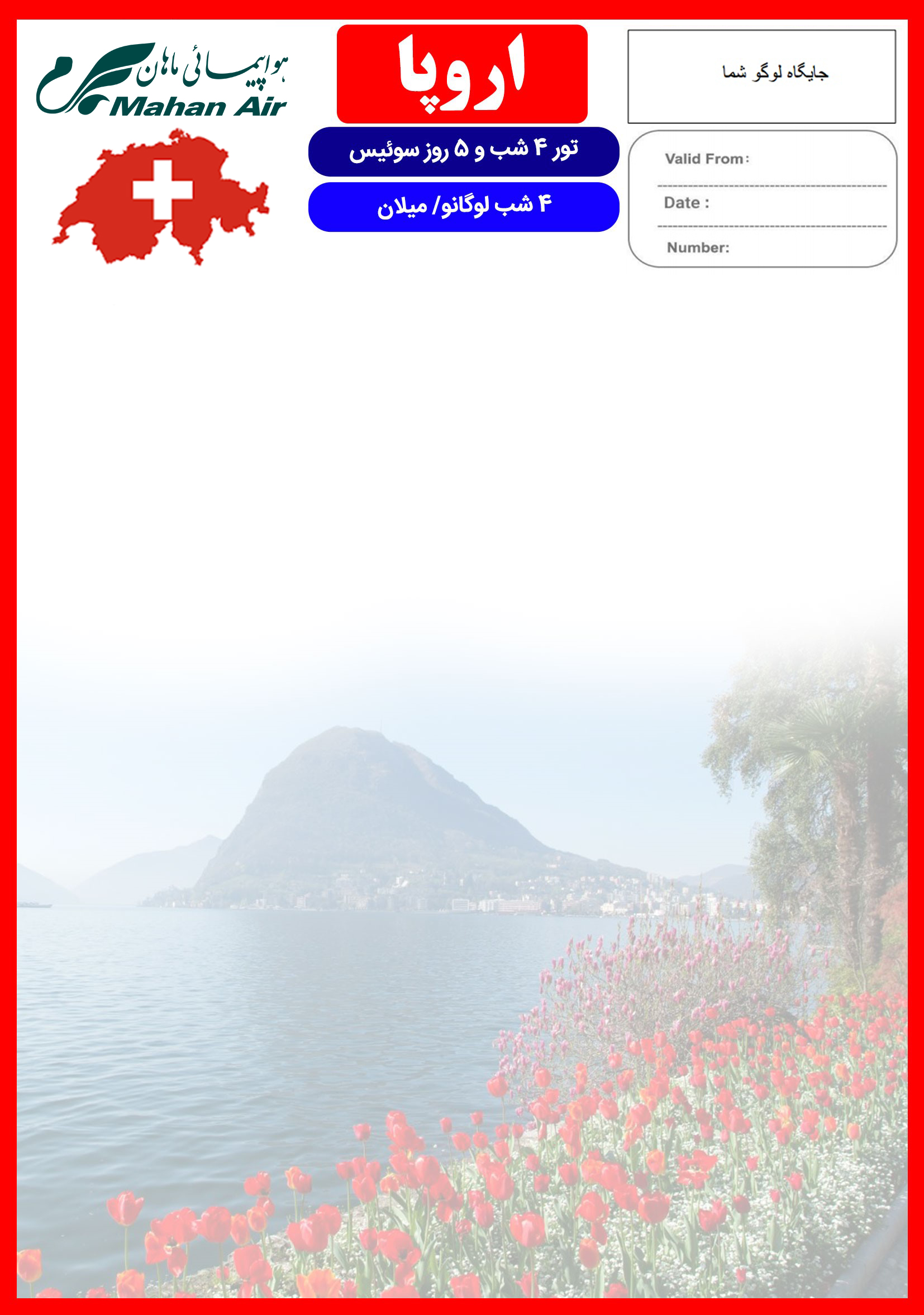 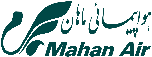 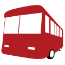 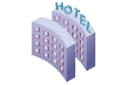 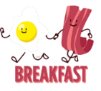 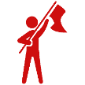 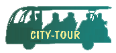 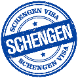 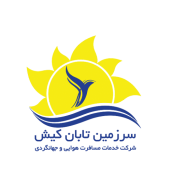 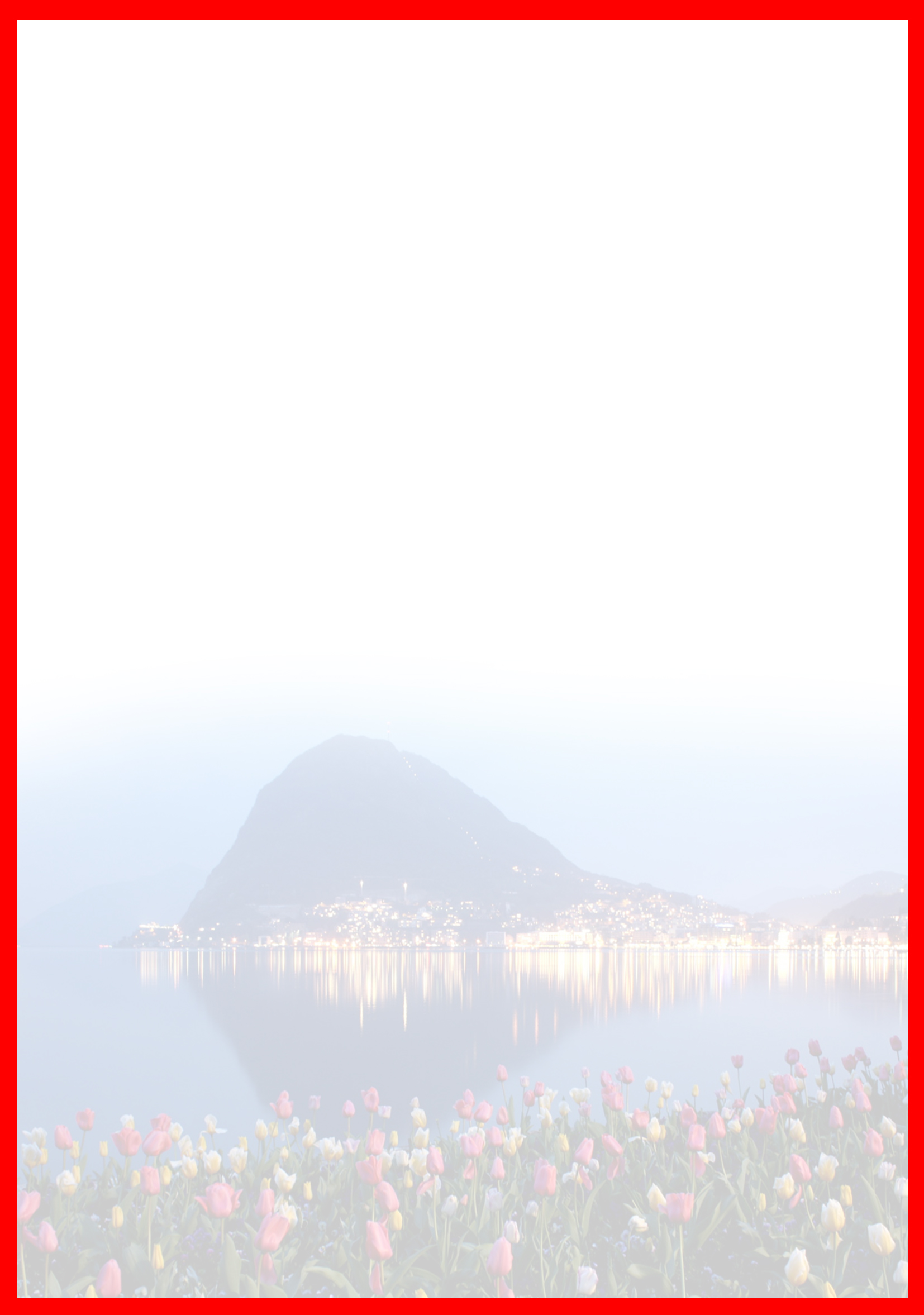 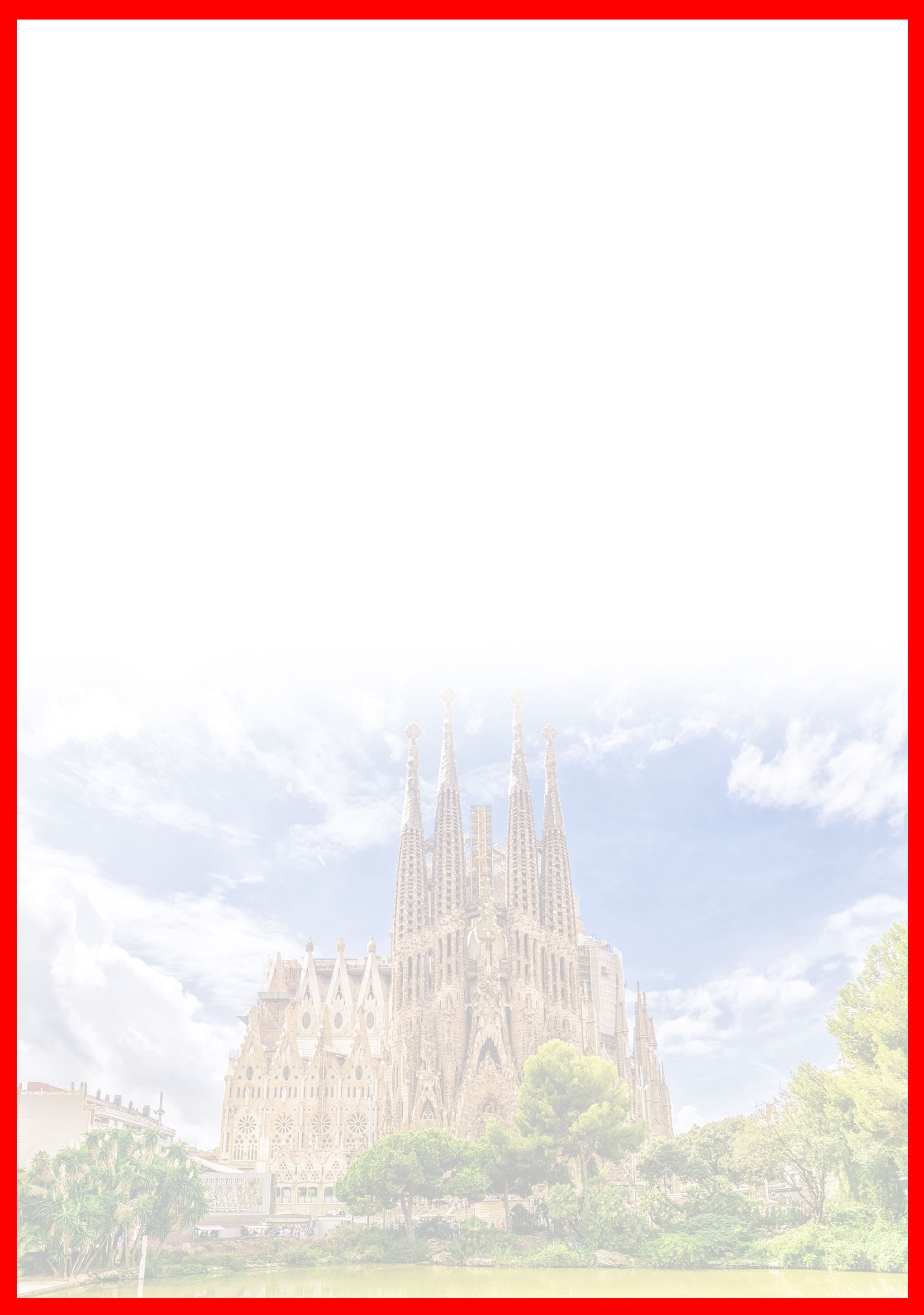 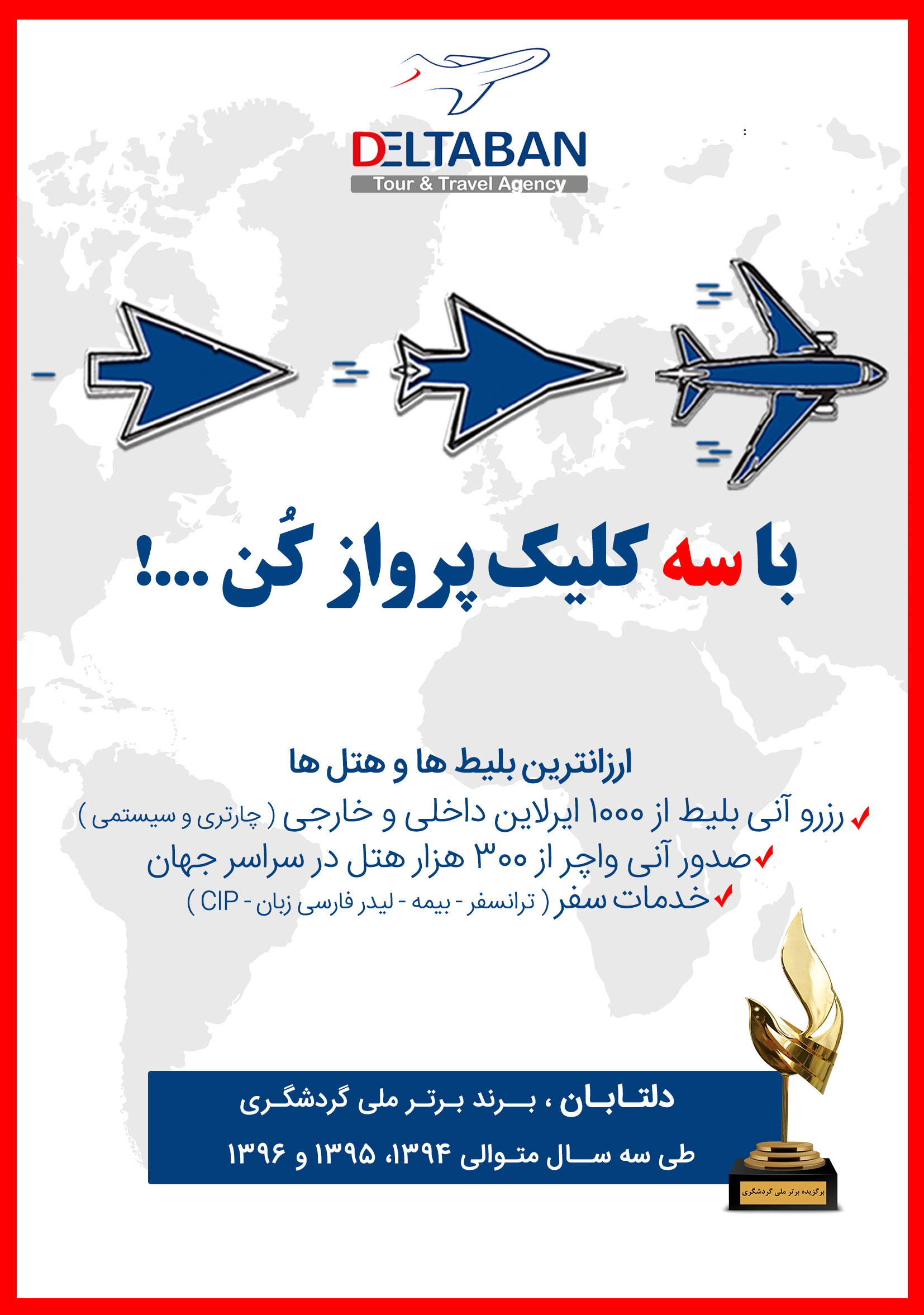 هتلدرجهشهرنفر در اتاق دو تخته (نفر اضافه)نفر در اتاق یک تختهکودک با تخت (12-4 سال)کودک بی تخت (4-2 سال)نوزادDe La Paixorsimilar4*لوگانو1.090 یورو+4.900.0001.590 یورو+4.900.000890 یورو+4.900.000690 یورو+4.900.000140 یورو+890.000رفت23 مردادحرکت از تهرانورود به میلانشماره پروازشرکت هواپیماییرفت23 مرداد07:2010:15( W5110 )ماهانبرگشت27 مردادحرکت از میلانورود به تهرانشماره پروازشرکت هواپیماییبرگشت27 مرداد11:5519:00(  W5111 )ماهانروز اول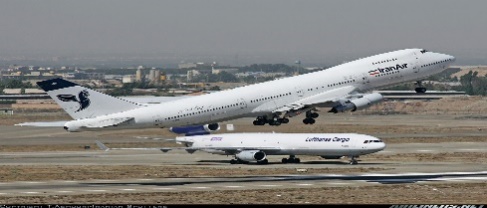 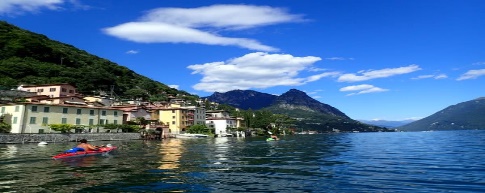 روز دومروز سوم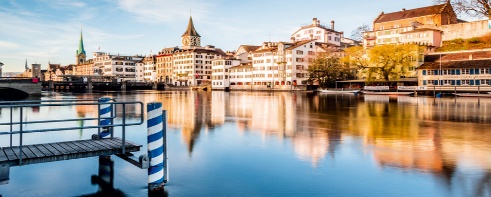 روز چهارم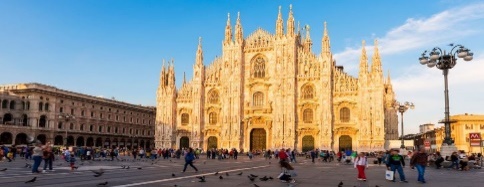 روز پنجم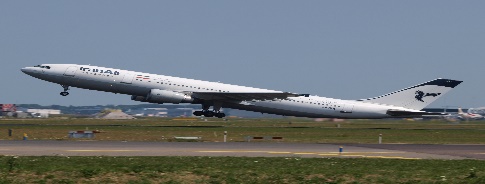 